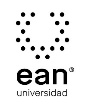 FICHA TÉCNICA DE CONSTRUCCIÓN DEL ÍTEMFICHA TÉCNICA DE CONSTRUCCIÓN DEL ÍTEMNo. Ítem: 1No. Ítem: 1No. Ítem: 1DATOS DEL ÍTEMDATOS DEL ÍTEMDATOS DEL AUTORPrograma académico: Programa académico: Prueba: Sensación y PercepciónPrueba: Sensación y PercepciónPrueba: Sensación y PercepciónPrueba: Sensación y PercepciónPrueba: Sensación y PercepciónPrueba: Sensación y PercepciónÍTEM: COMPETENCIA ESPECÍFICA, CONTEXTO, ENUNCIADO Y OPCIONES DE RESPUESTAÍTEM: COMPETENCIA ESPECÍFICA, CONTEXTO, ENUNCIADO Y OPCIONES DE RESPUESTAÍTEM: COMPETENCIA ESPECÍFICA, CONTEXTO, ENUNCIADO Y OPCIONES DE RESPUESTACompetencia específica señalada en el syllabus, que evalúa este ítem:Competencia específica señalada en el syllabus, que evalúa este ítem:Competencia específica señalada en el syllabus, que evalúa este ítem:CONTEXTO - Caso - situación problémica:Juan tiene 7 años y el salón de clases tiene 35 estudiantes, incluyéndolo a él, entre los 6 y los 8 años. Antes de iniciar las clases, Juan se encuentra con sus compañeros, con quienes comparte la exposición al sonido de las mesas, de los salones contiguos, a las conversaciones entre ellos, con la maestra, el movimiento de los compañeros, la iluminación del salón, la decoración, las loncheras abiertas y cerradas, la tensión de estar sentados o de pie, el dolor de estómago y el mareo para quienes no desayunaron.CONTEXTO - Caso - situación problémica:Juan tiene 7 años y el salón de clases tiene 35 estudiantes, incluyéndolo a él, entre los 6 y los 8 años. Antes de iniciar las clases, Juan se encuentra con sus compañeros, con quienes comparte la exposición al sonido de las mesas, de los salones contiguos, a las conversaciones entre ellos, con la maestra, el movimiento de los compañeros, la iluminación del salón, la decoración, las loncheras abiertas y cerradas, la tensión de estar sentados o de pie, el dolor de estómago y el mareo para quienes no desayunaron.CONTEXTO - Caso - situación problémica:Juan tiene 7 años y el salón de clases tiene 35 estudiantes, incluyéndolo a él, entre los 6 y los 8 años. Antes de iniciar las clases, Juan se encuentra con sus compañeros, con quienes comparte la exposición al sonido de las mesas, de los salones contiguos, a las conversaciones entre ellos, con la maestra, el movimiento de los compañeros, la iluminación del salón, la decoración, las loncheras abiertas y cerradas, la tensión de estar sentados o de pie, el dolor de estómago y el mareo para quienes no desayunaron.ENUNCIADO:Teniendo en cuenta lo anterior, ¿Qué le permite a Juan diferenciar la información relevante sensoperceptual del aula de clase?ENUNCIADO:Teniendo en cuenta lo anterior, ¿Qué le permite a Juan diferenciar la información relevante sensoperceptual del aula de clase?ENUNCIADO:Teniendo en cuenta lo anterior, ¿Qué le permite a Juan diferenciar la información relevante sensoperceptual del aula de clase?Opciones de respuestaa. La transducción sensorial.b. La transducción funcional.c. El estímulo proximal.d. El estímulo distal.Opciones de respuestaa. La transducción sensorial.b. La transducción funcional.c. El estímulo proximal.d. El estímulo distal.Opciones de respuestaa. La transducción sensorial.b. La transducción funcional.c. El estímulo proximal.d. El estímulo distal.Opciones de respuestaa. La transducción sensorial.b. La transducción funcional.c. El estímulo proximal.d. El estímulo distal.Opciones de respuestaa. La transducción sensorial.b. La transducción funcional.c. El estímulo proximal.d. El estímulo distal.Opciones de respuestaa. La transducción sensorial.b. La transducción funcional.c. El estímulo proximal.d. El estímulo distal.Opciones de respuestaa. La transducción sensorial.b. La transducción funcional.c. El estímulo proximal.d. El estímulo distal.Opciones de respuestaa. La transducción sensorial.b. La transducción funcional.c. El estímulo proximal.d. El estímulo distal.Opciones de respuestaa. La transducción sensorial.b. La transducción funcional.c. El estímulo proximal.d. El estímulo distal.JUSTIFICACIÓN DE OPCIONES DE RESPUESTAJUSTIFICACIÓN DE OPCIONES DE RESPUESTAJUSTIFICACIÓN DE OPCIONES DE RESPUESTAPor qué NO es a: porque es la conversión de la energía física del estímulo en señales eléctricas del sistema nervioso. El receptor responde de forma selectiva a determinadas propiedades de la estimulación y su propia respuesta contribuye a generar el tipo de señales que caracterizan al impulso nervioso.Por qué NO es a: porque es la conversión de la energía física del estímulo en señales eléctricas del sistema nervioso. El receptor responde de forma selectiva a determinadas propiedades de la estimulación y su propia respuesta contribuye a generar el tipo de señales que caracterizan al impulso nervioso.Por qué NO es a: porque es la conversión de la energía física del estímulo en señales eléctricas del sistema nervioso. El receptor responde de forma selectiva a determinadas propiedades de la estimulación y su propia respuesta contribuye a generar el tipo de señales que caracterizan al impulso nervioso.Por qué NO es c: porque consiste en el patrón concreto de energía que actúa directamente sobre un receptor sensorial (o conjunto de receptores); produce, pues, un efecto físico/químico inmediato en el receptor.Por qué NO es c: porque consiste en el patrón concreto de energía que actúa directamente sobre un receptor sensorial (o conjunto de receptores); produce, pues, un efecto físico/químico inmediato en el receptor.Por qué NO es c: porque consiste en el patrón concreto de energía que actúa directamente sobre un receptor sensorial (o conjunto de receptores); produce, pues, un efecto físico/químico inmediato en el receptor.Por qué NO es d: porque es aquel aspecto de la realidad circundante (objeto, propiedad, evento o situación), sin necesidad de actuar sobre el receptor.Por qué NO es d: porque es aquel aspecto de la realidad circundante (objeto, propiedad, evento o situación), sin necesidad de actuar sobre el receptor.Por qué NO es d: porque es aquel aspecto de la realidad circundante (objeto, propiedad, evento o situación), sin necesidad de actuar sobre el receptor.CLAVE Y JUSTIFICACIÓN.La clave es la b porque permite delimitar el subconjunto de las transacciones físicas perceptivamente (psicológicamente) relevantes, en este caso, reconocer a sus amigos y estar con ellos mientras inicia la clase.CLAVE Y JUSTIFICACIÓN.La clave es la b porque permite delimitar el subconjunto de las transacciones físicas perceptivamente (psicológicamente) relevantes, en este caso, reconocer a sus amigos y estar con ellos mientras inicia la clase.CLAVE Y JUSTIFICACIÓN.La clave es la b porque permite delimitar el subconjunto de las transacciones físicas perceptivamente (psicológicamente) relevantes, en este caso, reconocer a sus amigos y estar con ellos mientras inicia la clase.ESPECIFICACIONES DE DISEÑO: DIBUJOS, ECUACIONES Y / O GRÁFICOS:ESPECIFICACIONES DE DISEÑO: DIBUJOS, ECUACIONES Y / O GRÁFICOS:ESPECIFICACIONES DE DISEÑO: DIBUJOS, ECUACIONES Y / O GRÁFICOS: